R E P U B L I K A   H R V A T S K AGRAD ZAGREBDJEČJI VRTIĆ LIMAČOBAVIJESTo upisu djece rane i predškolske dobi u programe predškolskog odgoja i obrazovanja Dječjeg vrtića Limač za pedagošku godinu 2017. / 2018. 	I. PODNOŠENJE ZAHTJEVA ZA UPISDječji vrtić Limač primat će zahtjeve za upis djece u programe predškolskog odgoja i obrazovanja u 2 upisna roka:rok od 2. do 26. svibnja 2017.rok od 5. do 30. lipnja 2017.i to za ostvarivanje sljedećih programa:REDOVITI PROGRAMI U PETODNEVNOM RADNOM TJEDNU- cjelodnevni 10-satni program (u pravilu od 7 do 17 sati) između 6.00 i 18.00 h, za svu djecua)  za djecu s posebnim interesima i potrebama (kraći programi do 3 sata dnevno)- posebni kraći programi ranog učenja stranog jezika, sportski, ritmika i ples, glazbeni i drugi razvojno orijentirani i socijalizacijski programi za koje dječji vrtić ima verifikaciju 	II. DOKUMENTI UZ ZAHTJEV ZA UPISRoditelj ili skrbnik djeteta dostavlja dječjem vrtiću Limač:1. popunjeni i potpisani zahtjev za upis (obrazac dostupan u dječjem vrtiću i na web stranicama dječjeg vrtića),2. rodni list ili izvadak iz matice rođenih (preslika) ili potvrdu s podacima o rođenju djeteta (bez obzira na datum izdavanja isprave),3. uvjerenje o mjestu prebivališta djeteta (preslika) ili drugi dokument koji sadrži podatak o prebivalištu (potvrda o prijavi prebivališta, osobna iskaznica i sl.) te presliku osobne iskaznice roditelja/skrbnika, 4. ostala dokumentacija navedena u zahtjevu za upis djeteta u dječji vrtić.	III. PREDNOST ZA UPIS U REDOVITE PROGRAMEUkoliko dječji vrtić ne može zadovoljiti sve zahtjeve za upis djece u redovite programe prednost će ostvariti roditelji postojeći korisnici usluga Dječjeg vrtića Limač, a zatim roditelji prema redoslijedu zaprimanja zahtjeva za upis.	IV. OBJAVA REZULTATA UPISA					Komisija za upis djece dječjeg vrtića odlučuje o zahtjevima za upis djece na temelju dostavljene dokumentacije i obavljenih inicijalnih razgovora roditelja, uz nazočnost djeteta, sa stručnim timom dječjeg vrtića. Rezultati upisa djece u pojedine programe (popisi prihvaćenih i odbijenih zahtjeva za upis djece) bit će objavljeni na oglasnim pločama dječjeg vrtića od 3. srpnja 2017.Roditelj ili skrbnik nezadovoljan rezultatom upisa može podnijeti žalbu Upravnom vijeću dječjeg vrtića do 17. srpnja 2017.O žalbama roditelja odlučuje Upravno vijeće u roku od 15 dana od dana isteka roka za žalbu.	V. UPIS	Djeca primljena u vrtić upisuju se u dječji vrtić temeljem ugovora koji roditelj sklapa s dječjim vrtićem u pravilu u roku od mjesec dana od dana oglašavanja rezultata upisa, a iznimno najkasnije do 1. rujna 2017. ili kasnije, do uključivanja djeteta u program.Dijete se uključuje u program početkom pedagoške godine od 1. rujna 2017. odnosno kako je to utvrđeno ugovorom.Djeca se mogu upisivati u programe tijekom cijele pedagoške godine ukoliko dječji vrtić ima slobodna mjesta.Gradski ured za obrazovanje, kulturu i sport izvještavat će o slobodnim mjestima u privatnim dječjim vrtićima na mrežnim stranicama Grada Zagreba (www.zagreb.hr).Prije upisa djeteta roditelj je obvezan:- dostaviti dječjem vrtiću potvrdu nadležnog liječnika o obavljenom sistematskom zdravstvenom pregledu predškolskog djeteta prije upisa u dječji vrtić (Prilog 1. Pravilnika o obrascima zdravstvene dokumentacije djece predškolske dobi i evidencije u dječjem vrtiću  – Narodne novine 114/02).Sudjelovanje roditelja u ekonomskoj cijeni pojedinih programa utvrđuje se u skladu s aktima Dječjeg vrtića i Grada Zagreba.KLASA: 601-02/17-01URBROJ: 251-643-17-48Zagreb, 02. svibnja 2017.Ravnatelj:Anita Golubić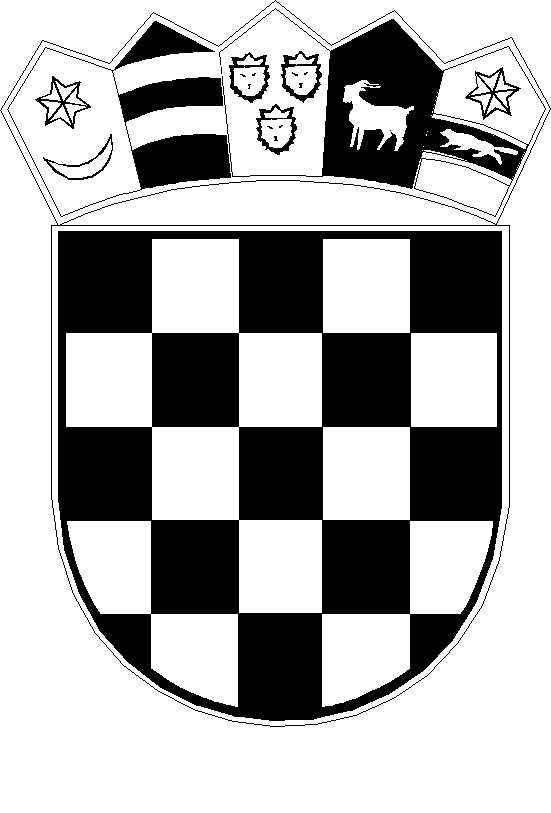 